«Кітапханаға кітап сыйла» акциясы бойынша жүргізген жұмыс анықтамасы№14 мектеп –гимназиясының кітапханасында «Кітапханаға кітап сыйла» акциясы өз жалғасын табуда. 11 «Ә» сынып оқушысы Молдағали Әділ кітапхананың қорын ақын, Қазақстан Жазушылар Одағының мүшесі, әдебиет сыншысы  Жұма - Назар  Сомжүректің «Сарыарқа самалы» 2 томдық жинағымен, 8 «Д» сынып оқушысы Мираметов Дархан Қазақстанның халық жазушысы  Сәкен Жүнісівтің  «Жапандағы жалғыз үй» және өзге де көркем әдебиеттерімен  толықтырды.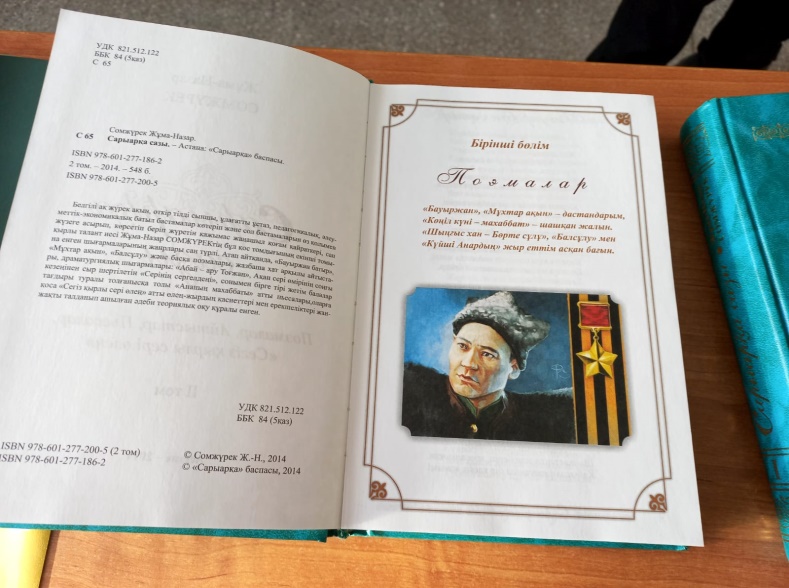 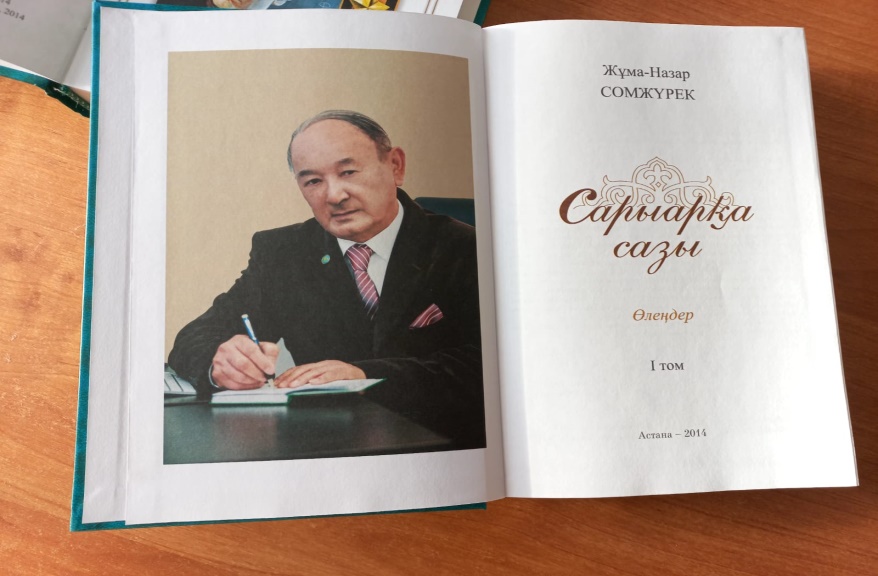 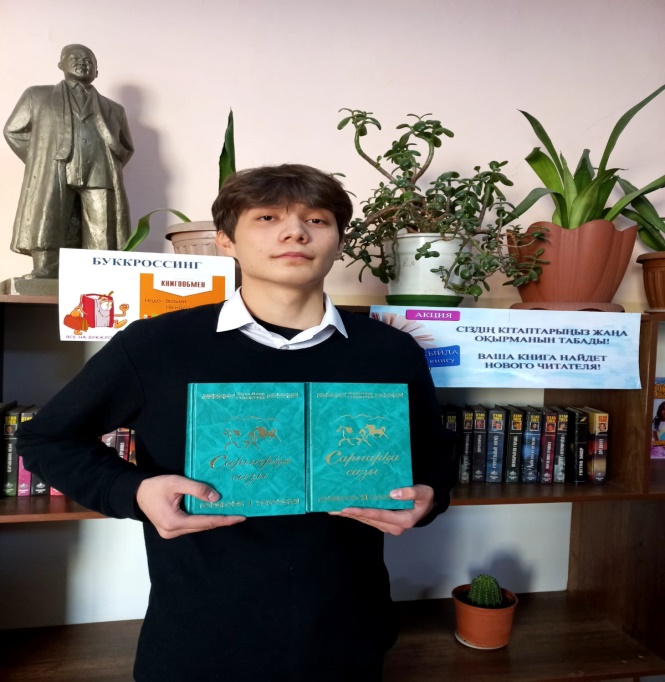 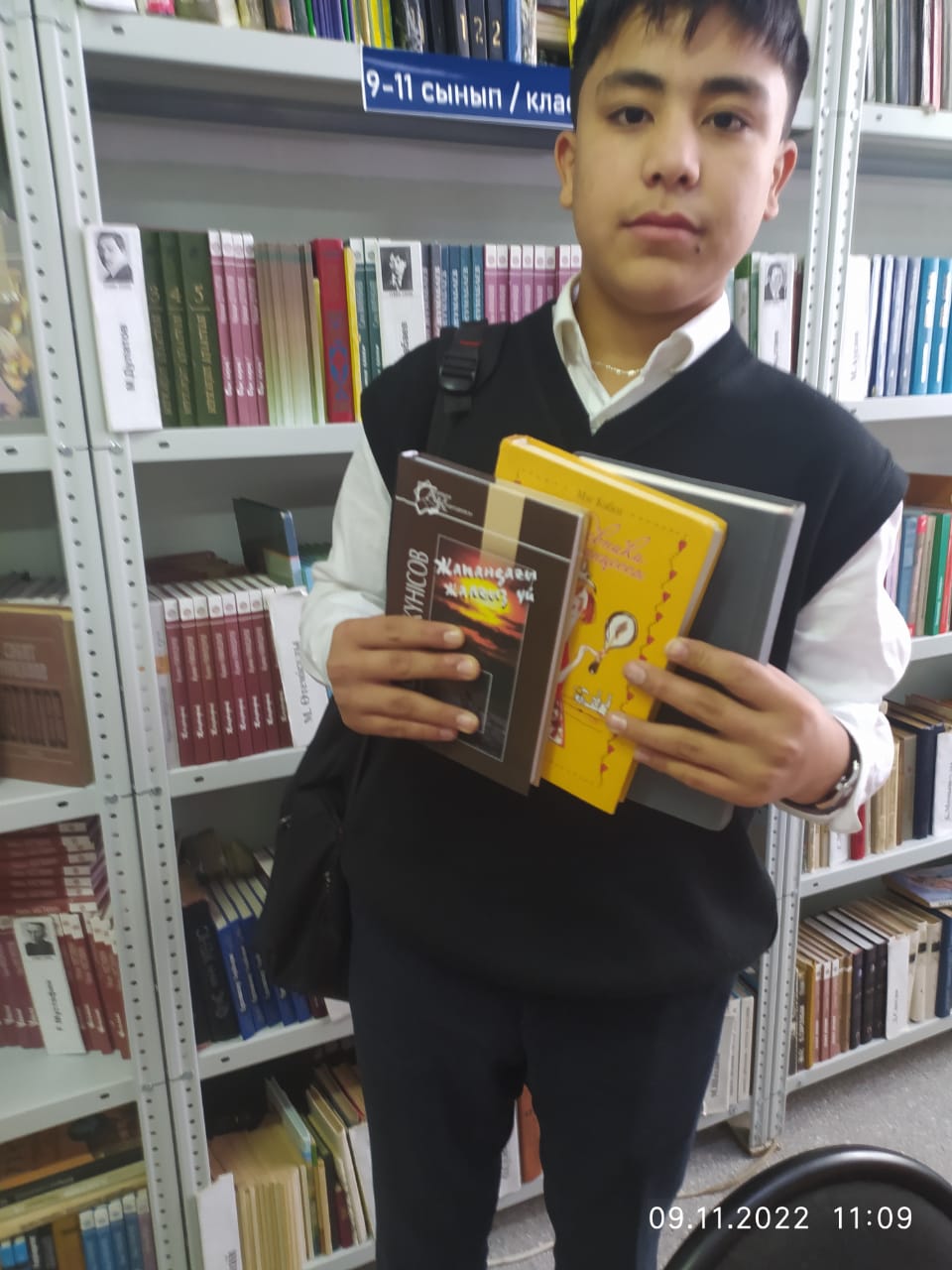 	Кітапханашы:                              Конканова Р.К.